СОВЕТ ДЕПУТАТОВ муниципальногообразования  Петровский СЕЛЬСОВЕТ САРАКТАШСКОГО РАЙОНА оренбургской области                                          четвёртый созывР Е Ш Е Н И Епервого организационного заседания Совета депутатов Петровскогосельсовета Саракташского района четвёртого созыва24 сентября 2020 года                       с. Петровское                    №5	В целях подготовки очередного заседания Совета депутатов  муниципального образования  Петровский  сельсовет Саракташского района Оренбургской области четвёртого созыва и основных документов, регламентирующих работу депутатов сельсовета,	Совет депутатов сельсоветаР Е Ш И Л :           1. Образовать рабочую группу в количестве трех человек в следующем составе:           1.  Козлова Оксана Михайловна;           2.  Козяева Людмила Владимировна;           3.  Филатова Вера Васильевна;           4Турмамбетов Арман Алпамасович            5.Шанин Владимир ладимирович           2. Настоящее решение вступает в силу со дня его подписания.           3. Контроль за исполнением решения оставляю за собой.Председатель Советадепутатов сельсовета                                              Е.Г.Григорян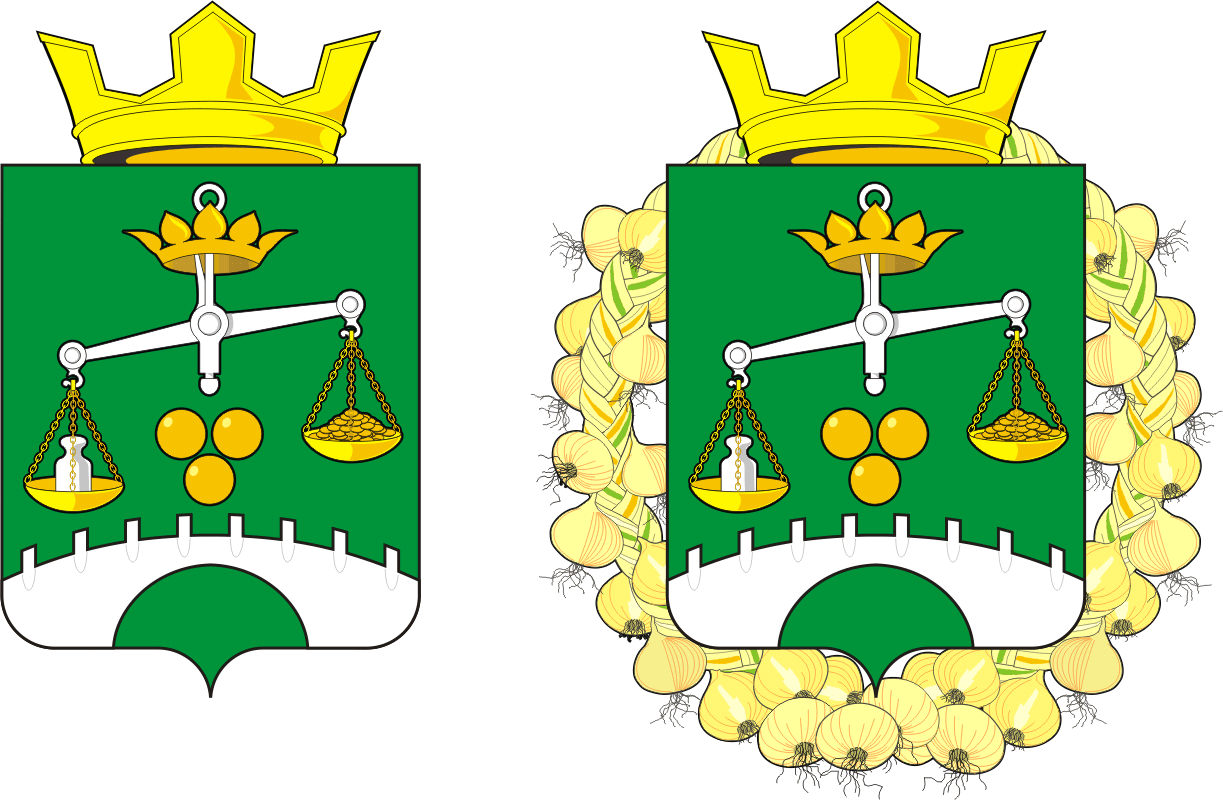 Об образовании рабочей группы по подготовке очередного заседания Совета депутатов  муниципального образования Петровский сельсовет Саракташского района Оренбургской области четвёртого созыва и основных документов, регламентирующих работу депутатов сельсоветаРазослано:Барсукову А.А., администрации сельсовета, официальный сайт администрации сельсовета, прокуратуре района